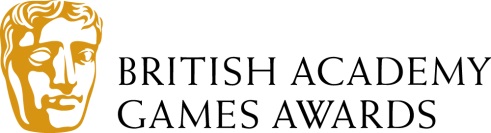 Nominations 3 March 2020** STRICTLY EMBARGOED UNTIL 07:30 3 March 2020**
ANIMATIONCALL OF DUTY: MODERN WARFARE Development Team - Infinity Ward/ActivisionCONTROL Development Team - Remedy Entertainment/505 GamesDEATH STRANDING Development Team - Kojima Productions/Sony Interactive Entertainment EuropeLUIGI’S MANSION 3 Development Team - Next Level Games/NintendoSAYONARA WILD HEARTS Development Team – Simogo/Annapurna InteractiveSEKIRO: SHADOWS DIE TWICE Development Team – FromSoftware/ActivisionARTISTIC ACHIEVEMENTCONCRETE GENIE Development Team – Pixelopus/Sony Interactive Entertainment EuropeCONTROL Development Team - Remedy Entertainment/505 GamesDEATH STRANDING Development Team - Kojima Productions/Sony Interactive Entertainment EuropeDISCO ELYSIUM Development Team - ZA/UM/ZA/UMKNIGHTS AND BIKES Rex Crowle, Moo Yu, Kenneth C M Young – Foam Sword/Double Fine PresentsSAYONARA WILD HEARTS Development Team – Simogo/Annapurna InteractiveAUDIO ACHIEVEMENTAPE OUT Matt Boch - Gabe Cuzzillo, Matt Boch, Bennett Foddy/ Devolver DigitalCALL OF DUTY: MODERN WARFARE Development Team - Infinity Ward/ActivisionCONTROL Development Team - Remedy Entertainment/505 GamesDEATH STRANDING Development Team – Kojima Productions/Sony Interactive Entertainment EuropeSTAR WARS JEDI: FALLEN ORDER Nick Laviers - Respawn Entertainment/Electronic ArtsUNTITLED GOOSE GAME Development Team - House House/Panic BEST GAMECONTROL Development Team - Remedy Entertainment/505 GamesDISCO ELYSIUM Development Team - ZA/UM/ZA/UMLUIGI’S MANSION 3 Development Team - Next Level Games/NintendoOUTER WILDS Development Team - Mobius Digital/Annapurna InteractiveSEKIRO: SHADOWS DIE TWICE Development Team – FromSoftware/ActivisionUNTITLED GOOSE GAME Development Team - House House/PanicBRITISH GAME DiRT RALLY 2.0 Development Team – Codemasters/CodemastersHEAVEN’S VAULT Joseph Humfrey, Jon Ingold, Laura Dilloway – inkle/inkleKNIGHTS AND BIKES Rex Crowle, Moo Yu, Kenneth C M Young – Foam Sword/Double Fine PresentsOBSERVATION Development Team - No Code/Devolver DigitalPLANET ZOO Development Team - Frontier Developments/Frontier DevelopmentsTOTAL WAR: THREE KINGDOMS Development Team - The Creative Assembly/SEGADEBUT GAMEAPE OUT Gabe Cuzzillo, Matt Boch, Bennett Foddy - Gabe Cuzzillo, Matt Boch, Bennett Foddy/Devolver Digital DEATH STRANDING Development Team – Kojima Productions/Sony Interactive Entertainment EuropeDISCO ELYSIUM Development Team - ZA/UM/ZA/UMKATANA ZERO Justin Stander – Askiisoft/Devolver DigitalKNIGHTS AND BIKES Rex Crowle, Moo Yu, Kenneth C M Young – Foam Sword/Double Fine PresentsMANIFOLD GARDEN Development Team - William Chyr Studio/William Chyr StudioEVOLVING GAMEAPEX LEGENDS Chad Grenier, Drew McCoy - Respawn Entertainment/Electronic ArtsDESTINY 2 Development Team – Bungie/BungieFINAL FANTASY XIV: SHADOWBRINGERS Development Team – Square Enix/Square EnixFORTNITE Development Team – Epic Games/Epic GamesNO MAN’S SKY: BEYOND Development Team - Hello Games/Hello GamesPATH OF EXILE Development Team - Grinding Gear Games/Grinding Gear GamesFAMILYCONCRETE GENIE Development Team – Pixelopus/Sony Interactive Entertainment EuropeKNIGHTS AND BIKES Rex Crowle, Moo Yu, Kenneth C M Young – Foam Sword/Double Fine PresentsLUIGI’S MANSION 3 Development Team - Next Level Games/NintendoUNTITLED GOOSE GAME Development Team - House House/PanicVACATION SIMULATOR Development Team - Owlchemy Labs/ Owlchemy LabsWATTAM Development Team – Funomena/Annapurna InteractiveGAME BEYOND ENTERTAINMENTCIVILIZATION VI: GATHERING STORM Development Team – Firaxis/2KDEATH STRANDING Development Team – Kojima Productions/Sony Interactive Entertainment EuropeKIND WORDS (LO FI CHILL BEATS TO WRITE TO) Ziba Scott, Luigi Guatieri, Clark Aboud – Popcannibal/PopcannibalLIFE IS STRANGE 2 (EPISODES 2-5) Development Team - Dontnod Entertainment/Square EnixNEO CAB Develoment Team - Chance Agency/Fellow Traveller GamesRING FIT ADVENTURE Development Team – Nintendo/NintendoGAME DESIGN BABA IS YOU Arvi Teikari - Hempuli Oy/Hempuli OyCONTROL Development Team –Remedy Entertainment/505 Games DISCO ELYSIUM Development Team - ZA/UM/ZA/UMOUTER WILDS Development Team - Mobius Digital/Annapurna InteractiveSEKIRO: SHADOWS DIE TWICE Development Team – FromSoftware/ActivisionWATTAM Development Team – Funomena/Annapurna Interactive MULTIPLAYERAPEX LEGENDS Brent McLeod, Carlos Pineda - Respawn Entertainment/Electronic ArtsBORDERLANDS 3 Development Team - Gearbox Software/2KCALL OF DUTY: MODERN WARFARE Development Team - Infinity Ward/ActivisionLUIGI’S MANSION 3 Development Team - Next Level Games/NintendoTICK TOCK: A TALE FOR TWO Development Team - Other Tales Interactive/Other Tales InteractiveTOM CLANCY’S THE DIVISION 2 Development Team - Massive Entertainment/UbisoftMUSICCONTROL Petri Alanko, Martin Stig Andersen - Remedy Entertainment/505 GamesDEATH STRANDING Development Team – Kojima Productions/Sony Interactive Entertainment EuropeDISCO ELYSIUM Development Team - ZA/UM/ZA/UMOUTER WILDS Development Team - Mobius Digital/Annapurna InteractiveTHE LEGEND OF ZELDA: LINK’S AWAKENING Development Team – Grezzo/NintendoWATTAM Asuka Takahashi – Funomena/Annapurna Interactive NARRATIVECONTROL Writing Team - Remedy Entertainment/505 GamesDISCO ELYSIUM Writing Team - ZA/UM/ZA/UMLIFE IS STRANGE 2 (EPISODES 2-5) Writing Team - Dontnod Entertainment/Square EnixOUTER WILDS Writing Team - Mobius Digital/Annapurna InteractiveTHE OUTER WORLDS Tim Cain, Leonard Boyarsky - Obsidian Entertainment/ Private DivisionSTAR WARS JEDI: FALLEN ORDER Aaron Contreras, Matt Michnovetz, Stig Asmussen – Respawn Entertainment/Electronic ArtsORIGINAL PROPERTYBABA IS YOU Arvi Teikari – Hempuli Oy/Hempuli OyCONTROL Development Team –Remedy Entertainment/505 Games DEATH STRANDING Development Team – Kojima Productions/Sony Interactive Entertainment EuropeDISCO ELYSIUM Development Team – ZA/UM/ZA/UMOUTER WILDS Tim Cain, Leonard Boyarsky – Obsidian Entertainment/Private DivisionUNTITLED GOOSE GAME Development Team – House House/PanicPERFORMER IN A LEADING ROLELAURA BAILEY as Kait Diaz in Gears 5COURTNEY HOPE as Jesse Faden in ControlLOGAN MARSHALL-GREEN as David in Telling LiesGONZALO MARTIN as Sean Diaz in Life is Strange 2 (episodes 2-5)BARRY SLOANE as Captain Price in Call of Duty: Modern WarfareNORMAN REEDUS as Sam in Death Stranding PERFORMER IN A SUPPORTING ROLEJOLENE ANDERSEN as Karen Reynolds in Life is Strange 2 (episodes 2-5)TROY BAKER as Higgs in Death Stranding SARAH BARTHOLOMEW as Cassidy (Lucy Rose Jones) in Life is Strange 2 (episodes 2-5)AYISHA ISSA as Fliss in The Dark Pictures Anthology: Man of MedanLÉA SEYDOUX as Fragile in Death StrandingMARTTI SUOSALO as Ahti the Janitor in ControlTECHNICAL ACHIEVEMENT A PLAGUE TALE: INNOCENCE Development Team - Asobo Studio/ Focus Home InteractiveCALL OF DUTY: MODERN WARFARE Development Team - Infinity Ward/ActivisionCONTROL Development Team - Remedy Entertainment/505 GamesDEATH STRANDING Development Team – Kojima Productions/Sony Interactive Entertainment EuropeMETRO EXODUS Development Team - 4A Games/Deep SilverSEKIRO: SHADOWS DIE TWICE Development Team – FromSoftware/ActivisionEE MOBILE GAME OF THE YEAR (voted for by the public) ASSEMBLE WITH CARE Ustwo/UstwoCALL OF DUTY: MOBILE Timi Studios/ActivisionDEAD MAN’S PHONE Electric Noir StudiosPOKEMON GO The Pokémon Company, Niantic/NintendoTANGLE TOWER SFB Games/SFB GamesWHAT THE GOLF? Triband/Triband3 March 2020 :  Nominations are correct at the time of going to print. BAFTA reserves the right to make changes to the names listed at any time up until 2 April 2020.